Tverrfagleg tiltaksteamInformasjon til FøresetteSom forelder kan du oppleva at barnet eller ungdommen din strever, eller kan være bekymra for barnet/ungdommen sin trivsel eller utvikling. Det kan være vanskelig å vite kva hjelp barnet eller ungdommen treng, og kven som kan hjelpa. I slike situasjonar kan det vera nyttig å møta fagpersonar med ulik kompetanse.I Tverrfagleg tiltaksteam møtes familien og representantar frå fleir av kommunen sine tenester for barn og unge. Hensikta er å få ein felles forståing av situasjonen og saman vurdera kva  som vil være rett hjelp.  Teamet er for barn/unge 0-18 år og familien.  Tverrfagleg tiltaksteam er ein del av kommunen sin BTI – modell, betre tverrfagleg innsats.Barn og ungdommen som har behov for hjelp og oppfølging, skal få rett hjelp til rett tid på rett plassKven deltek i Tverrfagleg tiltaksteamForeldre/føresetteBarnehage eller skuleFaste medlemmer frå: Helsestasjon, PPT og BarnevenAndre aktuelle tenester kan inviterast ved behov, det kan og vera aktuelt at barnet/ungdommen deltek.Kvifor er det viktig at føresette deltek i møteEit godt samarbeid mellom familien og kommunen er avgjerande for å finna gode løysingar for barnet/ungdommen. Det er føresette som kjenner barnet/ungdommen best.Barn har rett til å bli inkludert i saker som gjeld dei, og det er viktig å få fram korleis barnet/ungdommen sjølv opplever situasjonen. Korleis går eg fram som forelder/føresett?Du kan ta kontakt med barnet/ungdommen sin barnehage eller skule for å be om møte i tverrfagleg tiltaksteam.Du kan ta direkte kontakt med koordinator for dei ulike teama.Koordinatorar vår 2021: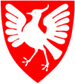 TIME KOMMUNETIME KOMMUNETIME KOMMUNEoppvekstDato:03.05.2021TeamKoordinatorKontakt info.Team 1: 0-5 årBirgit Strand/Stine Forgaard  51776216Team 2: 6-12 årAnn Kristin P. Randa51776326Team 3: 13-18 årSiri Stueland47657276